Dikkat Edilecek Hususlar:Sınıf rehberlik dosyasının sağlıklı tutulması için öncelikle bir desimal dosya gereklidir. Bu desimal dosyada bizim ayırdığımız kısımların her birine birer telli dosya açılarak daha düzenli bir sınıf rehberlik dosyası hazırlanabilir.Bu dosya örnek olarak hazırlanmıştır. Kendi dosyanızı bu dosyaya bakarak hazırlayabilirsiniz.Sınıf listenizi e-okul sisteminden elde edebilirsiniz. Sınıf rehberlik planlarını her kademede edinmek için okulumuzun internet sitesindeki öğretmen içeriklerine bakabilirsiniz.Kullanacağınız birçok form özel eğitim ve rehberlik genel müdürlüğünün sayfasında mevcut nasıl ulaşacağınızı 13.sayfada anlatılmakta. Dosyanın girişinde verdiğimiz numaralar sınıf rehberliğinin daha programlı yürütülmesi için çeşitli başlıklardır. Her başlık için o başlıkla ilgili yaptığınız çalışmaları dosyalayabilirsiniz.SINIF REHBERLİK DOSYASI İÇERİĞİKAPAKATATÜRK PORTRESİİSTİKLAL MARŞISINIF REHBERLİK ÖĞRETMENİNİN GÖREVLERİSINIF LİSTESİSINIF OTURMA PLANISINIF REHBERLİK PLANISINIF BAŞKANI VE BAŞKAN YARDIMCISI SEÇİM TUTANAĞIVELİ TOPLANTI TUTANAKLARISINIF İÇİ REHBERLİK ETKİNLİKLİK KAYITLARIÖĞRENCİ VE VELİ GÖRÜŞME FORMLARIREHBERLİK FORMLARI ( )ÖĞRENCİ BİLGİ FORMLARISINIF RİSK HARİTASI (KASIM AYI)RİBA (REHBERLİK İHTİYAÇ BELİRLEME ANKETİ) SONUÇLARI ( MAYIS AYI )SINIF REHBERLİK DÖNEM SONU RAPORU………………………………………………………………………………………………………………………..…….. /……. SINIFI REHBERLİK DOSYASI…. – … EĞİTİM-ÖĞRETİM YILI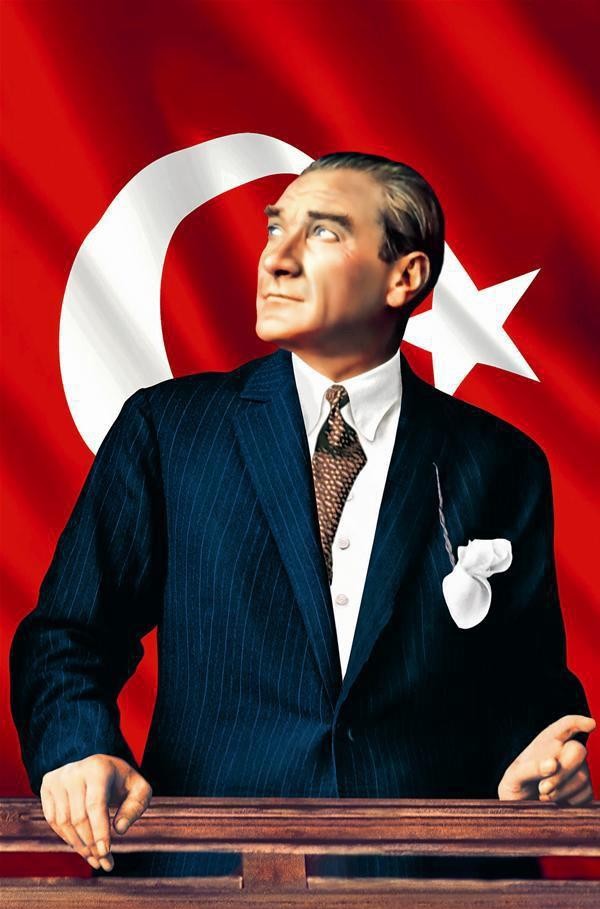 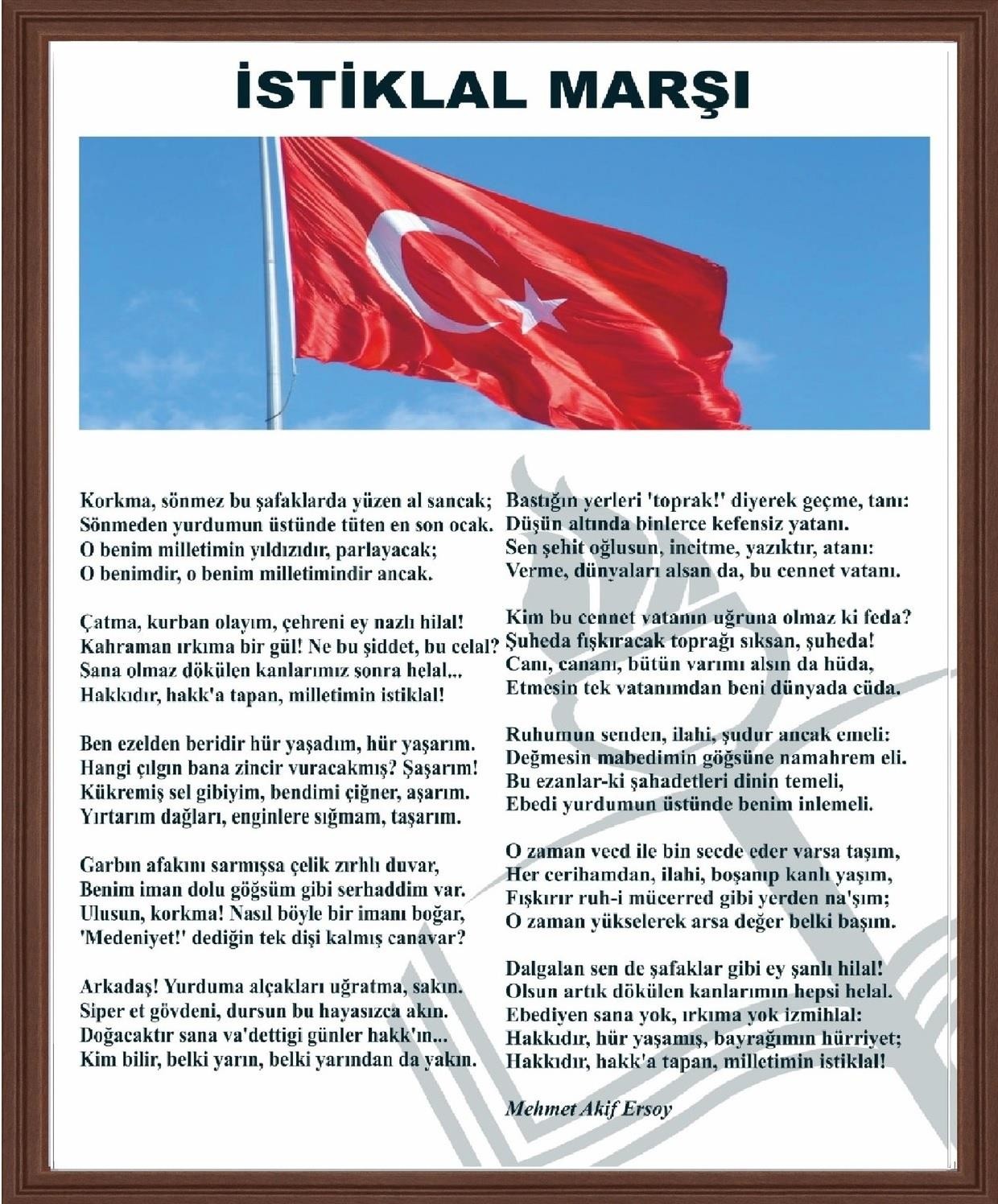 14 AĞUSTOS CUMA TARİHLİ 31213 SAYILI MİLLİ EĞİTİM BAKANLIĞI REHBERLİK VE PSİKOLOJİK DANIŞMA HİZMETLERİ YÖNETMELİĞİMADDE 23 SINIF REHBERLİK ÖĞRETMENİNİN GÖREVLERİSınıf rehberlik planını okul rehberlik ve psikolojik danışma programı ile sınıf rehberlik programı çerçevesinde hazırlayarak en geç ekim ayının ikinci haftasında eğitim kurumu müdürüne onaylatır. Sınıf rehberlik planının bir örneğini rehberlik ve psikolojik danışma servisi ile paylaşır. Plan dâhilinde uygulamalarını gerçekleştirir.Sınıf rehberlik programı kapsamındaki etkinlikleri sınıfında uygular.Öğrencilerinin rehberlik ve psikolojik danışma hizmetlerine ilişkin ihtiyaçlarını belirleyerek okul rehberlik ve psikolojik danışma programına yansıtılmak üzere rehberlik ve psikolojik danışma servisine iletir.Okul rehberlik ve psikolojik danışma programının hedeflerine ilişkin etkinliklerde rehberlik ve psikolojik danışma servisiyle iş birliği yapar.Her yıl kasım ayı içerisinde sınıfında bulunan risk altındaki öğrencilere ait verilerin bir örneğini rehberlik ve psikolojik danışma servisine iletir.Bireyi tanıma tekniklerinden uzmanlık bilgisi gerektirmeyenleri rehber öğretmen/psikolojik danışman ile iş birliği yaparak sınıfında uygular, sonuçlarını rehberlik ve psikolojik danışma servisi ile paylaşır.Sınıfa yeni gelen veya uyum güçlüğü yaşayan öğrencilerin okula uyum sağlamaları sürecinde rehber öğretmen/psikolojik danışman ile iş birliği içerisinde çalışır.Öğrencilerini rehber öğretmen/psikolojik danışman ile iş birliği yaparak ilgi , yetenek, değer, akademik başarı ve kişilik özelliklerine göre öğrenci kulüplerine, seçmeli derslere ve sosyal etkinliklere yöneltir.Risk altında olan öğrencileri fark ettiğinde, gerekli desteği almaları için rehberlik ve psikolojik danışma servisini bilgilendirir.Öğrencinin, öğrenme stilini fark etmesine, öğrenme becerilerini geliştirmesine, akademik performansını artırmasına yönelik çalışmalarında rehberlik ve psikolojik danışma servisiyle iş birliği yapar.Sınıfıyla ilgili yürüttüğü rehberlik çalışmalarına ilişkin raporu her dönem sonunda eğitim kurumu müdürüne sunar.Sınıfında sosyal duygusal, akademik ve kariyer gelişimi açısından desteklenmeye ihtiyaç duyan öğrencileri rehberlik ve psikolojik danışma servisine yönlendirir, öğrencilerin gelişimini desteklemek amacıyla iş birliği yapar. Eğitim kurumunda rehber öğretmen/psikolojik danışmanın bulunmaması hâlinde öğrenciyi rehberlik ve araştırma merkezine yönlendirir.Eğitim kurumu müdürünün vereceği rehberlik hizmetleri ile ilgili diğer görevleri yapar.………/	SINIFISINIF OTURMA PLANI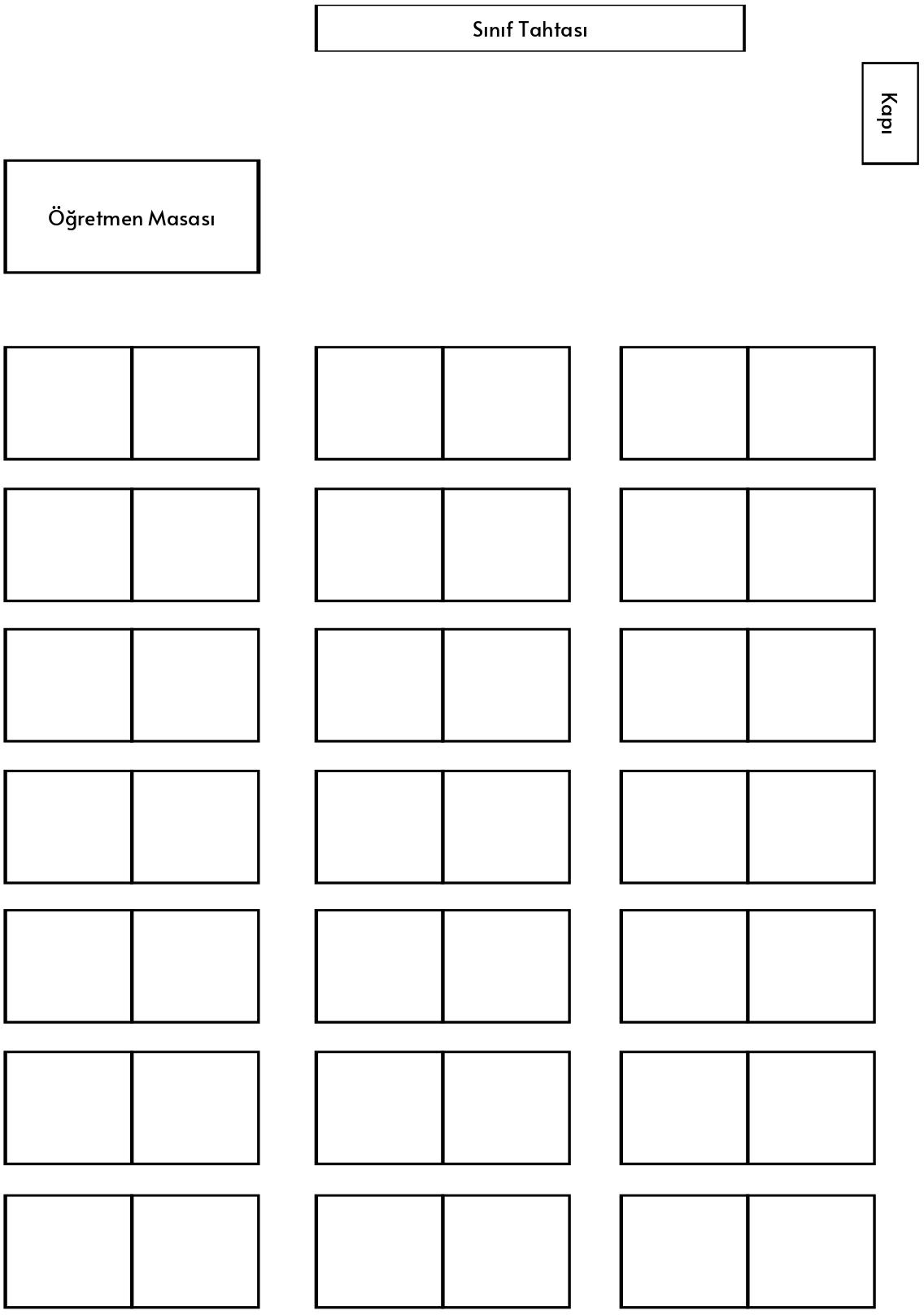 ………/	SINIFISINIF OTURMA PLANI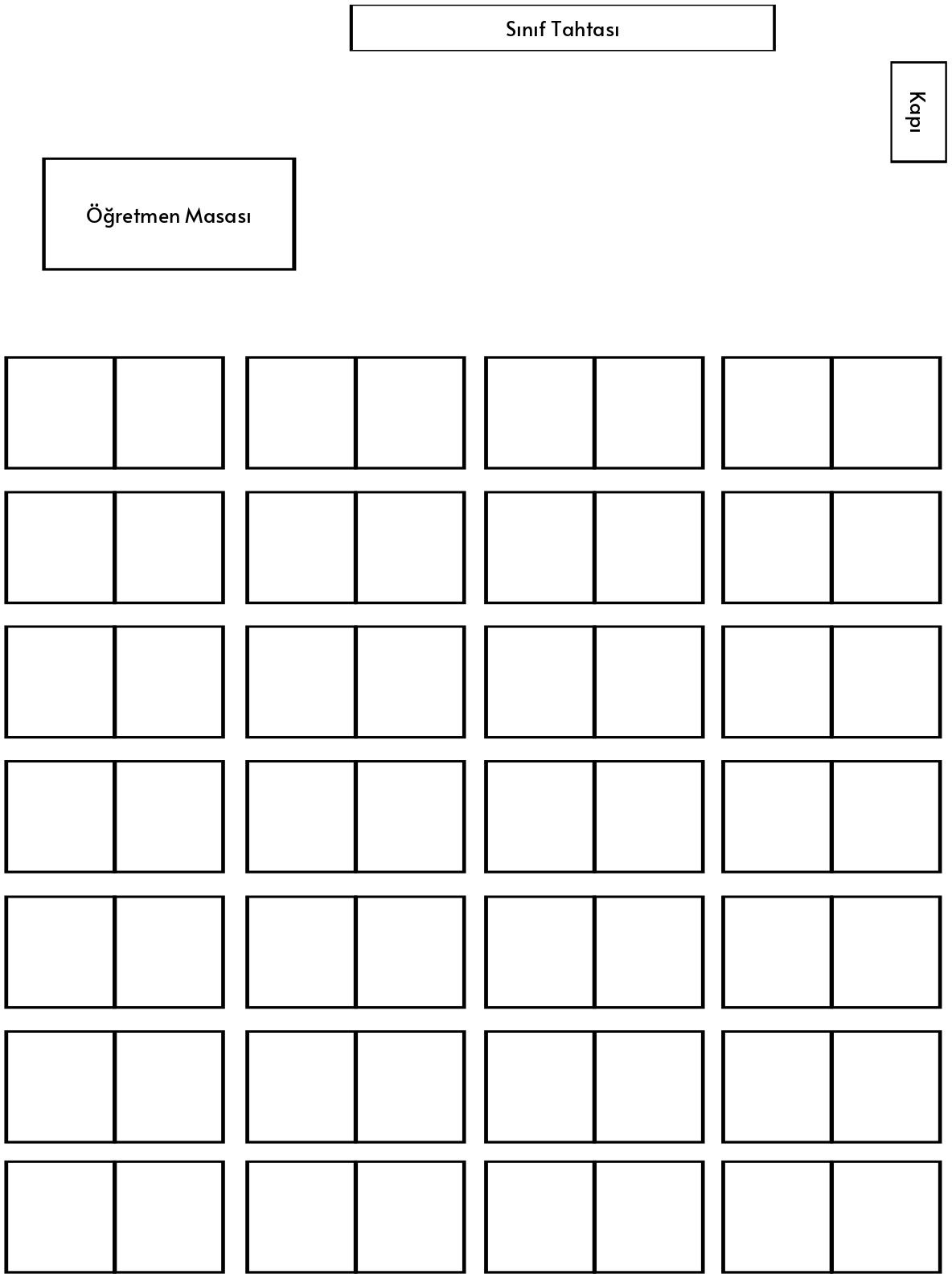 SINIF REHBERLİK PLANIBu kısma sınıfınız için yaptığınız sınıf rehberlik planını koymanız gerekmektedir.Her sınıf kademesi için ayrı ayrı sınıf rehberlik planına ulaşmak için okul internet sitesinde yer alan içeriği kullanabilirsiniz.20..-20.. EĞİTİM ÖĞRETİM YILI..................................................................................................................... / ... SINIFI BAŞKAN VE BAŞKAN YARDIMCISI SEÇİM TUTANAĞIDIR.Okulumuz ... / ... sınıfı öğrencileri arasında sınıf başkanlığı ve başkan yardımcılığı seçimi .............Günü, ...: ... ve	saatleri arasında gerçekleştirilmiştir. 1'Nolu sınıf seçim sandığı sınıf öğrencileri önünde,sınıf rehber öğretmeni tarafından açılarak sayım döküm işlemi gerçekleştirilmiştir. ( ) oy kullanılmıştır.Oyların sayımı yapılarak, oy dökümü aşağıdaki gibi listelenmiştir.Sınıf Başkanı: .............................................................Sınıf Başkan Yardımcısı	seçilmiştir................................................... /	Sınıf Rehber Öğretmeni……………………………………………………………………………….. /….. SınıfıVeli Toplantı TutanağıTarih: ……/……/20……/…/20……. Tarihinde ………. Saatinde okulumuz içindeki	Velitoplantımız	Velinin katılımıyla gerçekleşmiştir................................................... /	Sınıf Rehber Öğretmeni10.SINIF İÇİ REHBERLİK ETKİNLİKLİK KAYITLARISınıf içerisinde yaptığınız rehberlik uygulamalarının kayıtlarını tutmalısınız. 11.ÖĞRENCİ VE VELİ GÖRÜŞME FORMLARIÖğrenci ve veli görüşme formlarına ulaşmak için: https://orgm.meb.gov.tr/meb_iys_dosyalar/2019_05/21151730_FORM_HARITASI_21.05.19.p df )Linkten ulaşamıyorsanız	orgm.meb.gov.tr	Rehberlik ve Psikolojik DanışmaHizmetleri	Rehberlik ve Psikolojik Danışma Hizmetlerinde Kullanılan FormlarREHBERLİK FORMLARIRehberlik ile ilgili tüm formlar için milli eğitim bakanlığının şu adresine ulaşabilirsiniz: https://orgm.meb.gov.tr/meb_iys_dosyalar/2019_05/21151730_FORM_HARITASI_21.05.19.p df )Linkten ulaşamıyorsanız	orgm.meb.gov.tr	Rehberlik ve Psikolojik Danışma Hizmetleri	Rehberlik ve Psikolojik Danışma Hizmetlerinde Kullanılan FormlarÖĞRENCİ BİLGİ FORMLARIe-okul uyumlu öğrenci bilgi formuna ulaşmak içinhttps://rehberlikmerkezim.com/ogrenci-bilgi-formu-e-okul-uyumlu/1304/Linkten ulaşamıyorsanız	rehberlikmerkezim.com	Öğretmen Kategorisi Öğretmen Evrak Alanı(Mobil kullanıcılar logonun sağ tarafına tıklayarak ulaşabilirler.)SINIF RİSK HARİTASI (KASIM AYI)Sınıf risk haritaları kasım ayı içerisinde hazırlanmalıdır. Sınıf risk haritalarına özel eğitim ve rehberlik genel müdürlüğünün sayfasından ulaşabilirsiniz. https://orgm.meb.gov.tr/meb_iys_dosyalar/2019_05/21151730_FORM_HARITASI_21.05.19.p df )Linkten ulaşamıyorsanız	orgm.meb.gov.tr	Rehberlik ve Psikolojik Danışma Hizmetleri	Rehberlik ve Psikolojik Danışma Hizmetlerinde Kullanılan FormlarRİBA (REHBERLİK İHTİYAÇ BELİRLEME ANKETİ) SONUÇLARI ( MAYIS AYI )Rehberlik ihtiyaç belirleme anketi ise mayıs ayında doldurulur. Sınıftaki öğrencilere bu formu doldurmak ve hazırlamak sınıf rehberlik öğretmeninin görevidir. RİBA formlarına özel eğitim ve rehberlik genel müdürlüğünün sayfasından ulaşabilirsiniz.https://orgm.meb.gov.tr/meb_iys_dosyalar/2019_05/21151730_FORM_HARITASI_21.05.19.p df )Linkten ulaşamıyorsanız	orgm.meb.gov.tr	Rehberlik ve Psikolojik Danışma Hizmetleri	Rehberlik ve Psikolojik Danışma Hizmetlerinde Kullanılan FormlarDOLDURULAN ANKETLER VE FORMLARREHBERLİK SERVİSİNE YÖNLENDİRİLEN ÖĞRENCİ SAYISIYAPILAN GÖRÜŞME SAYILARI…./…../20…..…../…… SINIFI REHBERLİK ÖĞRETMENİ……………………………………………………………………………….………………………………………………………………………………………………………………………………………………………………………………………………………………………………………………………………………………………………………………………..………………………………………………………………………………………………………………………………………………………………………………………………………………………………………………………………………………………………………………………..………………………………………………………………………………………………………………………………………………………………………………………………………………………………………………………………………………………………………………………..………………………………………………………………………………………………………………………………………………………………………………………………………………………………………………………………………………………………………………………..…………/……… SINIFI…………/……… SINIFI…………/……… SINIFI…………/……… SINIFISINIF LİSTESİSINIF LİSTESİSINIF LİSTESİSINIF LİSTESİÖĞRENCİNUMARASIÖĞRENCİADI SOYADICİNSİYET123456789101112131415161718192021222324252627282930313233343536SIRAADI SOYADINUMARAALDIĞI OYSIRA NOÖĞRENCİ ADI SOYADIVELİ ADI SOYADIİMZA123456789101112131415161718192021222324252627282930313233342023-2024 EĞİTİM VE ÖĞRETİM YILI NEFİSE ANDİÇEN  MTAL 2023-2024 EĞİTİM VE ÖĞRETİM YILI NEFİSE ANDİÇEN  MTAL 2023-2024 EĞİTİM VE ÖĞRETİM YILI NEFİSE ANDİÇEN  MTAL 2023-2024 EĞİTİM VE ÖĞRETİM YILI NEFİSE ANDİÇEN  MTAL 2023-2024 EĞİTİM VE ÖĞRETİM YILI NEFİSE ANDİÇEN  MTAL 2023-2024 EĞİTİM VE ÖĞRETİM YILI NEFİSE ANDİÇEN  MTAL 2023-2024 EĞİTİM VE ÖĞRETİM YILI NEFİSE ANDİÇEN  MTAL 2023-2024 EĞİTİM VE ÖĞRETİM YILI NEFİSE ANDİÇEN  MTAL 2023-2024 EĞİTİM VE ÖĞRETİM YILI NEFİSE ANDİÇEN  MTAL 2023-2024 EĞİTİM VE ÖĞRETİM YILI NEFİSE ANDİÇEN  MTAL 2023-2024 EĞİTİM VE ÖĞRETİM YILI NEFİSE ANDİÇEN  MTAL 2023-2024 EĞİTİM VE ÖĞRETİM YILI NEFİSE ANDİÇEN  MTAL 2023-2024 EĞİTİM VE ÖĞRETİM YILI NEFİSE ANDİÇEN  MTAL 2023-2024 EĞİTİM VE ÖĞRETİM YILI NEFİSE ANDİÇEN  MTAL 2023-2024 EĞİTİM VE ÖĞRETİM YILI NEFİSE ANDİÇEN  MTAL 2023-2024 EĞİTİM VE ÖĞRETİM YILI NEFİSE ANDİÇEN  MTAL 2023-2024 EĞİTİM VE ÖĞRETİM YILI NEFİSE ANDİÇEN  MTAL 2023-2024 EĞİTİM VE ÖĞRETİM YILI NEFİSE ANDİÇEN  MTAL REHBERLİK HİZMETLERİ……./……SINIFI  ……............... AYI ÇALIŞMA RAPORUREHBERLİK HİZMETLERİ……./……SINIFI  ……............... AYI ÇALIŞMA RAPORUREHBERLİK HİZMETLERİ……./……SINIFI  ……............... AYI ÇALIŞMA RAPORUREHBERLİK HİZMETLERİ……./……SINIFI  ……............... AYI ÇALIŞMA RAPORUREHBERLİK HİZMETLERİ……./……SINIFI  ……............... AYI ÇALIŞMA RAPORUREHBERLİK HİZMETLERİ……./……SINIFI  ……............... AYI ÇALIŞMA RAPORUREHBERLİK HİZMETLERİ……./……SINIFI  ……............... AYI ÇALIŞMA RAPORUREHBERLİK HİZMETLERİ……./……SINIFI  ……............... AYI ÇALIŞMA RAPORUREHBERLİK HİZMETLERİ……./……SINIFI  ……............... AYI ÇALIŞMA RAPORUREHBERLİK HİZMETLERİ……./……SINIFI  ……............... AYI ÇALIŞMA RAPORUREHBERLİK HİZMETLERİ……./……SINIFI  ……............... AYI ÇALIŞMA RAPORUREHBERLİK HİZMETLERİ……./……SINIFI  ……............... AYI ÇALIŞMA RAPORUREHBERLİK HİZMETLERİ……./……SINIFI  ……............... AYI ÇALIŞMA RAPORUREHBERLİK HİZMETLERİ……./……SINIFI  ……............... AYI ÇALIŞMA RAPORUREHBERLİK HİZMETLERİ……./……SINIFI  ……............... AYI ÇALIŞMA RAPORUREHBERLİK HİZMETLERİ……./……SINIFI  ……............... AYI ÇALIŞMA RAPORUREHBERLİK HİZMETLERİ……./……SINIFI  ……............... AYI ÇALIŞMA RAPORUREHBERLİK HİZMETLERİ……./……SINIFI  ……............... AYI ÇALIŞMA RAPORUSINIF ÖĞRETMENİSINIF ÖĞRETMENİSINIF ÖĞRETMENİSINIF ÖĞRETMENİSINIF ÖĞRETMENİRAPOR NORAPOR NORAPOR TARİHİRAPOR TARİHİRAPOR TARİHİSINIFSINIFSINIFSINIFSINIF MEVCUDUSINIF MEVCUDUKIZKIZKIZERKEKERKEKTOPLAMTOPLAMTOPLAMSIRASIRATARİHTARİHTARİHETKİNLİK ÇALIŞMALARIETKİNLİK ÇALIŞMALARIETKİNLİK ÇALIŞMALARIETKİNLİK ÇALIŞMALARIETKİNLİK ÇALIŞMALARIETKİNLİK ÇALIŞMALARIETKİNLİK ÇALIŞMALARIETKİNLİK ÇALIŞMALARIETKİNLİK ÇALIŞMALARIETKİNLİK ÇALIŞMALARIETKİNLİK ÇALIŞMALARIETKİNLİK ÇALIŞMALARIETKİNLİK ÇALIŞMALARI11YETERLİLİK ALANIYETERLİLİK ALANIYETERLİLİK ALANI11KAZANIMKAZANIMKAZANIM11ETKİNLİĞİN ADIETKİNLİĞİN ADIETKİNLİĞİN ADI22YETERLİLİK ALANIYETERLİLİK ALANIYETERLİLİK ALANI22KAZANIMKAZANIMKAZANIM22ETKİNLİĞİN ADIETKİNLİĞİN ADIETKİNLİĞİN ADI       3       3YETERLİLİK ALANIYETERLİLİK ALANIYETERLİLİK ALANI       3       3KAZANIMKAZANIMKAZANIM       3       3ETKİNLİĞİN ADIETKİNLİĞİN ADIETKİNLİĞİN ADI44YETERLİLİK ALANIYETERLİLİK ALANIYETERLİLİK ALANI44KAZANIMKAZANIMKAZANIM44ETKİNLİĞİN ADIETKİNLİĞİN ADIETKİNLİĞİN ADI55YETERLİLİK ALANIYETERLİLİK ALANIYETERLİLİK ALANI55KAZANIMKAZANIMKAZANIM55ETKİNLİĞİN ADIETKİNLİĞİN ADIETKİNLİĞİN ADIUYGULANAN TEST VE ANKETLERUYGULANAN TEST VE ANKETLERUYGULANAN TEST VE ANKETLERUYGULANAN TEST VE ANKETLERUYGULANAN TEST VE ANKETLERUYGULANAN TEST VE ANKETLERUYGULANAN TEST VE ANKETLERUYGULANAN TEST VE ANKETLERUYGULANAN TEST VE ANKETLERUYGULAMA TARİHİUYGULAMA TARİHİUYGULAMA TARİHİUYGULANAN ÖĞRENCİ SAYISIUYGULANAN ÖĞRENCİ SAYISIUYGULANAN ÖĞRENCİ SAYISIUYGULANAN ÖĞRENCİ SAYISIUYGULANAN ÖĞRENCİ SAYISIUYGULANAN ÖĞRENCİ SAYISIUYGULANAN TEST VE ANKETLERUYGULANAN TEST VE ANKETLERUYGULANAN TEST VE ANKETLERUYGULANAN TEST VE ANKETLERUYGULANAN TEST VE ANKETLERUYGULANAN TEST VE ANKETLERUYGULANAN TEST VE ANKETLERUYGULANAN TEST VE ANKETLERUYGULANAN TEST VE ANKETLERUYGULAMA TARİHİUYGULAMA TARİHİUYGULAMA TARİHİKIZKIZ ERKEK ERKEKTOPLAMTOPLAM11VELİLERLE YAPILAN GÖRÜŞMELERVELİLERLE YAPILAN GÖRÜŞMELERVELİLERLE YAPILAN GÖRÜŞMELERVELİLERLE YAPILAN GÖRÜŞMELERVELİLERLE YAPILAN GÖRÜŞMELERVELİLERLE YAPILAN GÖRÜŞMELERVELİLERLE YAPILAN GÖRÜŞMELERVELİLERLE YAPILAN GÖRÜŞMELERVELİLERLE YAPILAN GÖRÜŞMELERVELİLERLE YAPILAN GÖRÜŞMELERVELİLERLE YAPILAN GÖRÜŞMELERVELİLERLE YAPILAN GÖRÜŞMELERVELİLERLE YAPILAN GÖRÜŞMELERVELİLERLE YAPILAN GÖRÜŞMELERVELİLERLE YAPILAN GÖRÜŞMELERVELİLERLE YAPILAN GÖRÜŞMELERVELİLERLE YAPILAN GÖRÜŞMELERVELİLERLE YAPILAN GÖRÜŞMELERSIRASIRAVELİVELİVELİVELİÖĞRENCİSİÖĞRENCİSİÖĞRENCİSİÖĞRENCİSİGÖRÜŞME KONUSUGÖRÜŞME KONUSUGÖRÜŞME KONUSUGÖRÜŞME KONUSUGÖRÜŞME KONUSUGÖRÜŞME KONUSUTARİHTARİH11ÖĞRENCİLERLE YAPILAN GÖRÜŞMELERÖĞRENCİLERLE YAPILAN GÖRÜŞMELERÖĞRENCİLERLE YAPILAN GÖRÜŞMELERÖĞRENCİLERLE YAPILAN GÖRÜŞMELERÖĞRENCİLERLE YAPILAN GÖRÜŞMELERÖĞRENCİLERLE YAPILAN GÖRÜŞMELERÖĞRENCİLERLE YAPILAN GÖRÜŞMELERÖĞRENCİLERLE YAPILAN GÖRÜŞMELERÖĞRENCİLERLE YAPILAN GÖRÜŞMELERÖĞRENCİLERLE YAPILAN GÖRÜŞMELERÖĞRENCİLERLE YAPILAN GÖRÜŞMELERÖĞRENCİLERLE YAPILAN GÖRÜŞMELERÖĞRENCİLERLE YAPILAN GÖRÜŞMELERÖĞRENCİLERLE YAPILAN GÖRÜŞMELERÖĞRENCİLERLE YAPILAN GÖRÜŞMELERÖĞRENCİLERLE YAPILAN GÖRÜŞMELERÖĞRENCİLERLE YAPILAN GÖRÜŞMELERÖĞRENCİLERLE YAPILAN GÖRÜŞMELERÖĞRENCİNİNSIRASIRANONO ADI VE SOYADI ADI VE SOYADI ADI VE SOYADI ADI VE SOYADI ADI VE SOYADIGÖRÜŞME KONUSUGÖRÜŞME KONUSUGÖRÜŞME KONUSUGÖRÜŞME KONUSUGÖRÜŞME KONUSUGÖRÜŞME KONUSUTARİHTARİHÖĞRENCİNİN11ÖĞRENCİNİN22DİĞER ÇALIŞMALAR11DİĞER ÇALIŞMALAR22Anket Form AdıYapılan ÇalışmanınZaman DilimiUygulanan Kişi SayısıYÖNLENDİRİLMENEDENİKIZ ÖĞRENCİSAYISIERKEK ÖĞRENCİSAYISITOPLAM ÖĞRENCİSAYISIGÖRÜŞME KİMİNLEYAPILDI ?(Öğrenci,Veli,Öğretmen)GÖRÜŞME KONUSUGÖRÜŞMESAYISI